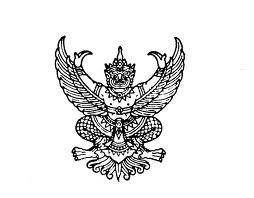 ประกาศเทศบาลตำบลมาบแค                                                                                                เรื่อง นโยบายการบริหารทรัพยากรบุคคล                                       .....................................................................................	เพื่อให้เป็นไปตามพระราชบัญญัติข้อมูลข่าวสารของทางราชการ พ.ศ. ๒๕๔๐ พระราชกฤษฎีกา                 ว่าด้วยหลักเกณฑ์และวิธีการบริหารกิจการบ้านเมืองที่ดี พ.ศ. ๒๕๔๖ รองรับภารกิจตามแผนการปฏิรูปประเทศและยุทธศาสตร์ชาติ ๒๐ ปี (พ.ศ. 2๕๖๑ - ๒๕๘๐) รวมทั้งสอดคล้องกับการประเมินคุณธรรมจริยธรรมและความโปร่งใสในการดำเนินงานของหน่วยงานภาครัฐ (Intergrity and Transparency Assessment : ITA)ข้าพเจ้า นายเดชอดุลย์ บุญมี นายกเทศมนตรีตำบลมาบแค จึงกำหนดนโยบายการบริหาร               ทรัพยากรบุคคล เพื่อใช้เป็นแนวทางในการบริหารทรัพยากรบุคคลของเทศบาลตำบลมาบแค ดังนี้ด้านการสรรหา สำนักงานปลัดเทศบาล เทศบาลตำบลมาบแค โดยนักทรัพยากรบุคคล ได้ดำเนินการวางแผนกำลังคน แสวงหาคนตามคุณลักษณะที่กำหนด และเลือกสรรคนดีคนเก่ง เพื่อปฏิบัติภารกิจของเทศบาลตำบลมาบแค ตามแผนการปฏิรูปประเทศและยุทธศาสตร์ชาติ ๒๐ ปี (พ.ศ. ๒๕๖๑ - ๒๕๘๐)แนวทางการปฏิบัติ ดังนี้๑.๑ จัดทำแผนอัตรากำลัง ๓ ปี เพื่อใช้ในการกำหนดโครงสร้างและกรอบอัตรากำลังรองรับภารกิจ                 ที่เปลี่ยนแปลงไป รวมทั้งแผนการปฏิรูปประเทศและยุทธศาสตร์ชาติ ๒๐ ปี (พ.ศ. ๒๕๖๑ – ๒๕๘๐)๑.๒ จัดทำและดำเนินการตามแผนสรรหาข้าราชการและพนักงานจ้างเมื่อว่าง เพื่อไม่ให้เกิดตำแหน่งว่าง๑.๓ การรับสมัครคัดเลือกเพื่อบรรจุและแต่งตั้งบุคคลเข้ารับราชการและการรับสมัครบุคคลเพื่อเลือกสรรเป็นพนักงานจ้าง โดยต้องประกาศทางเว็บไซต์เทศบาลตำบลมาบแค และแจ้งข่าวประชาสัมพันธ์ไปยังหน่วยงานอื่น เพื่อสร้างการรับรู้และเข้าถึงกลุ่มต่างๆได้อย่างมีประสิทธิภาพ๑.๔ แต่งตั้งคณะกรรมการในการสรรหาและเลือกสรรจากหัวหน้าหน่วยงานที่ต้องการพนักงานจ้าง เพื่อให้สามารถเลือกสรรผู้ที่มีความรู้ ความสามารถ และเป็นคนดีสอดคล้องตามภารกิจของแต่ละหน่วยงาน-2-๒. ด้านการพัฒนา (Development)เทศบาลตำบลมาบแค งานบริหารบุคคล ดำเนินการวางแผนพัฒนาบุคลากร เตรียมความพร้อมข้าราชการเพื่อเป็นข้าราชการผู้มีผลสัมฤทธิ์สูง โดยการพัฒนาความรู้ ทักษะ และสมรรถนะโดยใช้เครื่องมือที่หลากหลายตามแผนอัตรากำลังบุคลากร (พ.ศ. ๒๕๖๑ – ๒๕๖๓) เพื่อให้สามารถรองรับแผนการปฏิรูปประเทศและยุทธศาสตร์ชาติ ๒๐ ปี (พ.ศ. ๒๕๖๐ – ๒๕๘๐) ได้อย่างมีประสิทธิภาพแนวทางการปฏิบัติ ดังนี้๒.๑ จัดทำและดำเนินการตามแผนพัฒนาบุคลากรประจำปีให้สอดคล้องตามความจำเป็นและความต้องการในการพัฒนาของบุคลากรในทุกกอง๒.๒ จัดทำแนวทางการพัฒนาของบุคลากร เพื่อเป็นกรอบในการพัฒนาของบุคลากรในแต่ละตำแหน่ง๒.๓ สร้างบทเรียนความรู้เฉพาะด้านในแต่ละสายงานให้อยู่ในระบบ E-learning เพื่อให้บุคลากรใช้เป็นแหล่งเรียนรู้ได้ตลอดเวลาอย่างเป็นระบบ๒.๔ นำระบบสารสนเทศ เพื่อยกระดับการพัฒนาบุคลากร มาใช้เป็นระบบงานพัฒนาบุคลากร๒.๕ จัดให้มีการประเมินข้าราชการตามเกณฑ์มาตรฐานความรู้ ทักษะ และสมรรถนะที่เทศบาล ตำบลมาบแคกำหนด๓. ด้านการรักษาไว้ (Retrenion)เทศบาลตำบลมาบแค โดยสำนักงานปลัดเทศบาล งานบริหารงานบุคคล ต้องวางแผนกลยุทธ์ด้านการบริหารทรัพยากรบุคคล แผนการพัฒนาคุณภาพชีวิตของบุคลากรของเทศบาลตำบลมาบแคประจำปี จัดทำเส้นทางความก้าวหน้าในสายงาน การปรับปรุงระบบฐานข้อมูลบุคลากร การประเมินผลการปฏิบัติราชการของข้าราชการและพนักงานจ้าง การประเมินผลการปฏิบัติงานของข้าราชการและพนักงานจ้างที่มีประสิทธิภาพและน่ายกย่อง ชมเชยแนวทางการปฏิบัติ ดังนี้๓.๑ จัดทำ ดำเนินการ และรายงานผลตามแผนกลยุทธ์ด้านการบริหารทรัพยากรบุคคลรวมทั้ง เผยแพร่ไว้ทางเว็บไซต์เทศบาลตำบลมาบแค๓.๒ จัดทำและดำเนินการตามแผนปฏิบัติการพัฒนาคุณภาพชีวิตประจำปี โดยมุ่งเน้นพัฒนาทั้ง ๔ ด้านประกอบด้วย ๑) ด้านการทำงาน ๒) ด้านส่วนตัว ๓) ด้านสังคม ๔) ด้านเศรษฐกิจ-3-๓.๓ กำหนดให้จัดกิจกรรมกีฬาสีเป็นประจำทุกปี เพื่อให้กีฬาเป็นสื่อกลางในการเชื่อมความสัมพันธ์ และความสามัคคีที่ดีของบุคลากรระหว่างหน่วยงาน รวมทั้งเป็นการเสริมสร้างสุขภาพให้แข็งแรง๓.๔ จัดทำเส้นทางความก้าวหน้าในสายงานแจ้งเวียนให้ข้าราชการทุกหน่วยงานรับทราบ๓.๕ ปรับปรุงฐานข้อมูลบุคลากรในระบบสารสนเทศให้เป็นปัจจุบัน๓.๖ จัดกิจกรรมยกย่อง ชมเชยบุคลากร เช่น การคัดเลือกข้าราชการดีเด่น เพื่อเป็นการสร้างขวัญและกำลังใจ การเสริมสร้างความรัก ผูกพันระหว่างบุคลากร และหากมีบุคลากรที่ประพฤติดีสมควรเป็นแบบอย่างให้ผู้บังคับบัญชารายงานให้ผู้บริหารทราบ เพื่อพิจารณาเป็นกรณีพิเศษ๓.๗ ควบคุมการประเมินผลการปฏิบัติราชการของข้าราชการและพนักงานจ้างให้เป็นไปตามหลักเกณฑ์ที่ประกาศกำหนด๔. ด้านการใช้ประโยชน์ (Utilization)ทุกส่วนต้องร่วมมือกันในการบริหารทรัพยากรบุคคลอย่างเป็นระบบ แจ้งให้บุคลากรเข้าถึงช่องทางการรับทราบข้อมูลด้านการบริหารทรัพยากรบุคคล รวมทั้งควบคุม กำกับ ดูแลให้ปฏิบัติราชการอย่างมีประสิทธิภาพแนวทางการปฏิบัติ ดังนี้๔.๑ ให้ผู้บังคับบัญชามอบหมายงานแก่ผู้ใต้บังคับบัญชาให้ตรงกับมาตรฐานกำหนดตำแหน่งของแต่ละตำแหน่ง อย่างเป็นธรรม ไม่เลือกปฏิบัติ รวมทั้งควบคุม กำกับ ดูแลผู้ใต้บังคับบัญชาให้ปฏิบัติตามระเบียบวินัย ประมวลจริยธรรมข้าราชการ หากผู้ใต้บังคับบัญชากระทำความผิดหรือทุจริตต่อหน้าที่ ให้รายงานผู้บังคับบัญชาทราบโดยเร็ว๔.๒ ในกรณีที่มีการเลื่อนระดับและแต่งตั้งพนักงานส่วนท้องถิ่นให้ดำรงตำแหน่งในระดับที่สูงขึ้นให้ นักทรัพยากรบุคคลแจ้งให้ทราบทั้งนี้ ให้นักทรัพยากรบุคคลรายงานผลการดำเนินการตามนโยบายให้ผู้บริหารรับทราบ ดังนี้                      ครั้งที่ ๑ ภายในวันที่ ๓๐ เมษายน ของทุกปี                                                                  ครั้งที่ ๒ ภายในวันที่ ๓๐ กันยายน ของทุกปีจึงประกาศให้ทราบโดยทั่วกันประกาศ        ณ       วันที่        20        กุมภาพันธ์        พ.ศ.  2563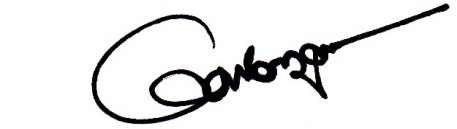 (นายเดชอดุลย์ บุญมี)                                                                                                 .          นายกเทศมนตรีตำบลมาบแค